REGISTRO DE ACTIVIDADES DE TRATAMIENTO DE DATOS PERSONALES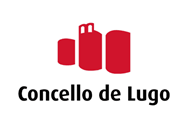 ÍNDICE1	Objeto	32	Contacto	33	Registro de actividades de tratamiento	4Control de versionesObjetoEl objeto de este documento es registrar las actividades de tratamiento efectuadas bajo la responsabilidad de Concello de Lugo, tanto de las que la organización es Responsable del Tratamiento, como de las que es Encargado del Tratamiento.ContactoPara lo relativo a las actividades de tratamiento que realiza Concello de Lugo, los datos de contacto son:Concello de LugoTeléfono: 982 297 100Email: 010@concellodelugo.orgDirección: Plaza Maior, nº1, 27001, LugoLos datos de contacto del Delegado de Protección de Datos de Concello de Lugo son:dpd.lugo@seguridadinformación.com Registro de actividades de tratamientoConcello de Lugo es Responsable del Tratamiento de las siguientes actividades de tratamiento:RevisiónFechaMotivo del CambioMotivo del Cambio1.017/01/2019Primera emisiónPrimera emisión1.117/09/19Adicción del control horario por huella a la actividad de tratamiento “035. Recursos humanos”Adicción del control horario por huella a la actividad de tratamiento “035. Recursos humanos”1.209/01/2020Corrección de erroresCorrección de errores1.314/04/20Adicción de nueva actividad de tratamiento ‘’Compra de bonos a empresas’’ Adicción de nueva actividad de tratamiento ‘’Compra de bonos a empresas’’ 1.419/02/21Adicción de nueva actividad de tratamiento ‘’Envío de newsletter’’Adicción de nueva actividad de tratamiento ‘’Envío de newsletter’’1.503/05/21Adicción de nueva actividad de tratameinto ‘’Base de datos interna’’ Adicción de nueva actividad de tratameinto ‘’Base de datos interna’’ Realizado y revisadoFdo.FechaRealizado y revisadoFdo.FechaRealizado y revisadoFdo.FechaAprobadoFdo.FechaIDÁrea ResponsableActividad de TratamientoFinalidadInteresadosCategorías de datosBase de LegitimaciónDestinatarios de ComunicacionesTransferencias InternacionalesPlazo de SupresiónMedidas Técnicas y OrganizativasConcello y CiudadaníaProtocolo Matrimonios civilesGestión y celebración de matrimonios civiles del ayuntamientoPersonas que desean contraer el matrimonio civilDatos identificativos (DNI, nombre, apellidos, dirección) y características personales) Art.21 Ley 7/1985, de Régimen de Bases LocalInstrucción de 10 de enero de 2013, de la Dirección General de los Registros y del Notariado, sobre lugar de celebración de matrimonios civiles por los alcaldes. Registros Públicos No se prevén Se conservarán durante el tiempo necesario para cumplir con la finalidad para la que se recabaron y para determinar las posibles responsabilidades que se pudieran derivar de dicha finalidad y del tratamiento de los datos. Se aplican las medidas de seguridad previstas por el Esquema Nacional de SeguridadConcello y CiudadaníaAsesoría jurídicaRegistro de parejas de hechoGestionar el registro de parejas de hecho del municipioPersonas que desean inscribirse en el registro de parejas de hecho municipalDatos identificativos (DNI, nombre, apellidos, dirección) y características personalesArt.21. Ley 7/1985, de 2 de abril, reguladora de las Bases del Régimen LocalRegistros PúblicosNo se prevénSe conservarán durante el tiempo necesario para cumplir con la finalidad para la que se recabaron y para determinar las posibles responsabilidades que se pudieran derivar de dicha finalidad y del tratamiento de los datos. Se aplican las medidas de seguridad previstas por el Esquema Nacional de SeguridadDeportes y Medio ruralMedio ambienteAnimales de compañíaCenso de localización y control de animales de compañíaPropietario de los animalesDatos identificativos (DNI, nombre, apellidos, dirección y teléfono)Ley 4/2017, de 3 de octubre, de protección y bienestar de los animales de compañía en GaliciaNo se prevénNo se prevénSe conservarán durante el tiempo necesario para cumplir con la finalidad para la que se recabaron y para determinar las posibles responsabilidades que se pudieran derivar de dicha finalidad y del tratamiento de los datos.Se aplican las medidas de seguridad previstas por el Esquema Nacional de SeguridadDeportes y Medio ruralMedio ambienteAnimales potencialmente peligrososCenso de localización y control de animales peligrososPropietario de los animalesDatos identificativos (DNI, nombre, apellidos, dirección y teléfono)Datos relativos a infracciones penales y administrativasOtro tipo de datos (económicos, financieros y de seguros)Ley 4/2017, de 3 de octubre, de protección y bienestar de los animales de compañía en GaliciaRegistros PúblicosNo se prevénSe conservarán durante el tiempo necesario para cumplir con la finalidad para la que se recabaron y para determinar las posibles responsabilidades que se pudieran derivar de dicha finalidad y del tratamiento de los datos.Se aplican las medidas de seguridad previstas por el Esquema Nacional de SeguridadDeportes y Medio ruralMedio ambienteAutorización de vertidos de aguas residuales en las redes de saneamientoGestión de la autorización de vertidos de aguas residuales en las redes de saneamientoPersonas interesadas en solicitar la autorizaciónDatos identificativos (DNI, nombre, apellidos, dirección y teléfono)Otro tipo de datos (económicos, financieros y de seguros)Decreto 141/2012, de 21 de junio, por el que se aprueba el Reglamento marco del Servicio Público de Saneamiento y Depuración de Aguas Residuales de GaliciaNo se prevénNo se prevénSe conservarán durante el tiempo necesario para cumplir con la finalidad para la que se recabaron y para determinar las posibles responsabilidades que se pudieran derivar de dicha finalidad y del tratamiento de los datos.Se aplican las medidas de seguridad previstas por el Esquema Nacional de SeguridadDeportes y Medio ruralGestión de instalaciones deportivasGestión de la programación, disponibilidad y reservas.Personas que reservan el uso de instalacionesDatos identificativos (DNI, nombre, apellidos, dirección y teléfono)Consentimiento del interesadoNo se prevénNo se prevénSe conservarán durante el tiempo necesario para cumplir con la finalidad para la que se recabaron y para determinar las posibles responsabilidades que se pudieran derivar de dicha finalidad y del tratamiento de los datos.Se aplican las medidas de seguridad previstas por el Esquema Nacional de SeguridadDeportes y Medio ruralGestión Actividades DeportivasGestión de Solicitudes, inscripciones y participación en actividades deportivas.Inscritos en actividades deportivasDatos identificativos (DNI, nombre, apellidos, dirección y teléfono)Consentimiento del interesadoNo se prevénNo se prevénSe conservarán durante el tiempo necesario para cumplir con la finalidad para la que se recabaron y para determinar las posibles responsabilidades que se pudieran derivar de dicha finalidad y del tratamiento de los datos.Se aplican las medidas de seguridad previstas por el Esquema Nacional de SeguridadDeportes y Medio ruralMedio ambienteLimpieza y recogida de residuosGestión de la limpieza y solicitudes de recogida.Personas interesadas en tramitar la solicitudDatos identificativos (DNI, nombre, apellidos, dirección y teléfono)Consentimiento del interesadoNo se prevénNo se prevénConcello y CiudadaníaGestión de los expedientes de enterramientoTramitación de expedientes de concesión administrativa, cambio de titularidad, reversión de la concesión y renovación de la concesión de unidades de enterramiento en el cementerio municipal, autorización de inhumación, exhumación y traslado de cadáveres.Personas interesadas en solicitar la concesión, reversión, renovación y cambio Datos identificativos (DNI, nombre, apellidos, dirección y teléfono)Otro tipo de datos (económicos, financieros y de seguros)Ley 7/1985, reguladora de bases de régimen localNo se prevénNo se prevénSe conservarán durante el tiempo necesario para cumplir con la finalidad para la que se recabaron y para determinar las posibles responsabilidades que se pudieran derivar de dicha finalidad y del tratamiento de los datos.Se aplican las medidas de seguridad previstas por el Esquema Nacional de SeguridadConcello y CiudadaníaGestión del CementerioGestión del servicio de cementerio y servicios funerarios municipales.Personas interesadas en la prestación de servicios, concesión de licencias, abono de tasas.Datos identificativos (DNI, nombre, apellidos, dirección y teléfono)Otro tipo de datos (económicos, financieros y de seguros)Ley 7/1985, reguladora de bases de régimen localNo se prevénNo se prevénSe conservarán durante el tiempo necesario para cumplir con la finalidad para la que se recabaron y para determinar las posibles responsabilidades que se pudieran derivar de dicha finalidad y del tratamiento de los datos.Se aplican las medidas de seguridad previstas por el Esquema Nacional de SeguridadCultura, Turismo, Juventud y Promoción de la LenguaParticipantes en certámenes y concursosGestionar los certámenes y concursos que organiza el ConcelloPersonas que desean participar en los concursos. En caso de ser menores de edad, con el consentimiento del padre/madre o tutor legal.Datos identificativos (DNI, nombre, apellidos, dirección y teléfono)Consentimiento del interesadoNo se prevénNo se prevénSe conservarán mientras los interesados mantengan su posición o en tanto no soliciten su supresión.Se aplican las medidas de seguridad previstas por el Esquema Nacional de SeguridadCultura, Turismo, Juventud y Promoción de la LenguaQuejas y reclamacionesGestión de las quejas y reclamaciones de los usuarios de servicios turísticosPersonas que presentan las reclamaciones y quejasDatos identificativos (DNI, nombre, apellidos, dirección y teléfono)Consentimiento del interesadoNo se prevénNo se prevénSe conservarán mientras los interesados mantengan su reclamación o en tanto no soliciten su supresión.Se aplican las medidas de seguridad previstas por el Esquema Nacional de SeguridadCultura, Turismo, Juventud y Promoción de la LenguaAbonados a la biblioteca municipalGestión de los abonados de la bibliotecaPersonas que desean hacerse socio de la biblioteca municipal.En caso de ser menores de edad, con el consentimiento del padre/madre o tutor legalDatos identificativos (DNI, nombre, apellidos, dirección y teléfono. Imagen); características personalesDatos académicos y profesionales Consentimiento del interesadoNo se prevénNo se prevénSe conservarán durante el tiempo necesario para cumplir con la finalidad para la que se recabaron y para determinar las posibles responsabilidades que se pudieran derivar de dicha finalidad y del tratamiento de los datos.Se aplican las medidas de seguridad previstas por el Esquema Nacional de SeguridadCultura, Turismo, Juventud y Promoción de la LenguaVisitas grupos escolaresRealización de visitas de grupos escolares a las instalaciones de la bibliotecaGrupos de escolaresDatos identificativos (DNI, nombre, apellidos, dirección y teléfono. Imagen); características personalesDatos académicos y profesionalesConsentimiento del interesadoNo se prevénNo se prevénSe conservarán durante el tiempo necesario para cumplir con la finalidad para la que se recabaron y para determinar las posibles responsabilidades que se pudieran derivar de dicha finalidad y del tratamiento de los datos.Se aplican las medidas de seguridad previstas por el Esquema Nacional de SeguridadCultura, Turismo, Juventud y Promoción de la LenguaBase de datos interna, inscripción newsletter y toma imágenes Gestionar la base de datos de los participantes de cursos, talleres y actividades así como la solicitud del consentimiento para recibir newsletter y la toma de imágenes en las actividades que participen.Participantes en cursos, talleres, actividadesDatos identificativos (DNI, nombre, apellidos, dirección y teléfono. Imagen); características personalesConsentimiento del interesadoNo se prevénNo se prevénEl interesado puede retirar su consentimiento en cualquier momento.Se aplican las medidas de seguridad previstas por el Esquema Nacional de SeguridadEducación e Infraestructuras urbanasEscuelas MunicipalesGestionar el funcionamiento de las escuelas municipales, incluyendo las Escuelas Infantiles y los ObradoirosInscritos y participantes en cursos de formación.Datos identificativos (DNI, nombre, apellidos, dirección y teléfono); características personalesDatos académicos y profesionales, económicos y de segurosConsentimiento del interesadoXunta de GaliciaNo se prevénSe conservarán durante el tiempo necesario para cumplir con la finalidad para la que se recabaron y para determinar las posibles responsabilidades que se pudieran derivar de dicha finalidad y del tratamiento de los datos.Se aplican las medidas de seguridad previstas por el Esquema Nacional de SeguridadEducación e Infraestructuras urbanasActividades urbanísticas de interés socialGestión de solicitudes y concesiones.Solicitantes de ayudas y subvenciones.Datos identificativos (DNI, nombre, apellidos, dirección y teléfono); características personalesDatos financieros y económicos.Ley 7/1985, de 2 de abril, reguladora de las Bases del Régimen LocalReal Decreto Legislativo 7/2015, de 30 de octubre, por el que se aprueba el texto refundido de la Ley de Suelo y Rehabilitación UrbanaDecreto 143/2016, de 22 de septiembre, que aprueba el Reglamento de la Ley 2/2016, de 10 de febrero, del suelo de GaliciaXunta de GaliciaEvislusaNo se prevénSe conservarán durante el tiempo necesario para cumplir con la finalidad para la que se recabaron y para determinar las posibles responsabilidades que se pudieran derivar de dicha finalidad y del tratamiento de los datos.Se aplican las medidas de seguridad previstas por el Esquema Nacional de SeguridadEducación e Infraestructuras urbanasPlaneamiento UrbanísticoGestión de consultas sobre los planes de ordenamiento y otras actuaciones urbanísticas.Personas que realizan consultas sobre Planeamiento UrbanísticoDatos identificativos (DNI, nombre, apellidos, dirección y teléfono)Real Decreto Legislativo 7/2015, de 30 de octubre, por el que se aprueba el texto refundido de la Ley de Suelo y Rehabilitación UrbanaDecreto 143/2016, de 22 de septiembre, que aprueba el Reglamento de la Ley 2/2016, de 10 de febrero, del suelo de GaliciaNo se prevénNo se prevénSe conservarán durante el tiempo necesario para cumplir con la finalidad para la que se recabaron y para determinar las posibles responsabilidades que se pudieran derivar de dicha finalidad y del tratamiento de los datos.Se aplican las medidas de seguridad previstas por el Esquema Nacional de SeguridadEducación e Infraestructuras urbanasLicencias UrbanísticasGestión de Licencias UrbanísticasSolicitantes de licenciasDatos identificativos (DNI, nombre, apellidos, dirección y teléfono)Real Decreto Legislativo 7/2015, de 30 de octubre, por el que se aprueba el texto refundido de la Ley de Suelo y Rehabilitación UrbanaDecreto 143/2016, de 22 de septiembre, que aprueba el Reglamento de la Ley 2/2016, de 10 de febrero, del suelo de GaliciaNo se prevénNo se prevénSe conservarán durante el tiempo necesario para cumplir con la finalidad para la que se recabaron y para determinar las posibles responsabilidades que se pudieran derivar de dicha finalidad y del tratamiento de los datos.Se aplican las medidas de seguridad previstas por el Esquema Nacional de SeguridadEducación e Infraestructuras urbanasDisciplina UrbanísticaGestión sancionadora urbanísticaPersonas involucradas en expedientes sancionadoresDatos identificativos (DNI, nombre, apellidos, dirección y teléfono)Decreto 143/2016, de 22 de septiembre, que aprueba el Reglamento de la Ley 2/2016, de 10 de febrero, del suelo de GaliciaDiputación de Lugo - BOPNo se prevénSe conservarán durante el tiempo necesario para cumplir con la finalidad para la que se recabaron y para determinar las posibles responsabilidades que se pudieran derivar de dicha finalidad y del tratamiento de los datos.Se aplican las medidas de seguridad previstas por el Esquema Nacional de SeguridadBienestar social, Igualdad e inclusiónMujeres a las que se presta ayudaGestión de ayudas a mujeres y a sus familias que se encuentran en situación de amenaza o son víctimas de maltratoMujeres amenazadas o víctimas de maltrato que solicitan ayuda al Concello.Datos proceden de las propias mujeres, policía o del juzgado.Datos identificativos (DNI, nombre, apellidos, dirección y teléfono); características personales, académicos, económicos, financieros y de seguros.Datos de saludLey Orgánica 1/2004, de 28 de diciembre, de Medidas de Protección Integral contra la Violencia de GéneroÓrganos judicialesNo se prevénSe conservarán durante el tiempo necesario para cumplir con la finalidad para la que se recabaron y para determinar las posibles responsabilidades que se pudieran derivar de dicha finalidad y del tratamiento de los datos.Se aplican las medidas de seguridad previstas por el Esquema Nacional de SeguridadBienestar social, Igualdad e inclusiónServicios SocialesGestión y seguimiento de las personas que utilizan los servicios sociales del ayuntamiento. Incluyendo la atención a colectivos vulnerables como personas en riesgo de exclusión social.Personas que solicitan el servicio social del Concello.Datos identificativos (DNI, nombre, apellidos, dirección y teléfono); características personales, académicos, Datos económicos, financieros y de seguros.Datos de saludLey 13/2008, de 3 de diciembre de servicios sociales y demás normativa vigenteAdministraciones públicasEmpresas prestadoras de serviciosNo se prevénSe conservarán durante el tiempo necesario para cumplir con la finalidad para la que se recabaron y para determinar las posibles responsabilidades que se pudieran derivar de dicha finalidad y del tratamiento de los datos.Se aplican las medidas de seguridad previstas por el Esquema Nacional de SeguridadBienestar social, Igualdad e inclusiónProgramas para la juventudGestión de actividades desarrolladas en esta área del concejoPersonas interesadas en participar en estas actividades. En caso de ser menores de edad, con el consentimiento del padre/madre o tutor legalDatos identificativos (DNI, nombre, apellidos, dirección y teléfono) características personalesConsentimiento del interesadoNo se prevénNo se prevénSe conservarán mientras los interesados mantengan su posición o en tanto no soliciten su supresión.Se aplican las medidas de seguridad previstas por el Esquema Nacional de SeguridadBienestar social, Igualdad e inclusiónCasa de la MujerGestión del servicio de laCasa de la Mujer Personas usuarias de la Casa de la MujerDatos identificativos (DNI, nombre, apellidos, dirección y teléfono) características personalesDatos económicos, financieros y de seguros.Datos de saludLey Orgánica 1/2004, de 28 de diciembre, de Medidas Integradas de Protección contra la Violencia de Género y otras normativas vigentes.Administraciones públicasEmpresas prestadoras de serviciosNo se prevénSe conservarán durante el tiempo necesario para cumplir con la finalidad para la que se recabaron y para determinar las posibles responsabilidades que se pudieran derivar de dicha finalidad y del tratamiento de los datos.Se aplican las medidas de seguridad previstas por el Esquema Nacional de SeguridadBienestar social, Igualdad e inclusiónCenso grupos musicalesFomentar y apoyar actividades artísticasComponentes de grupos musicalesDatos identificativos (DNI, nombre, apellidos, dirección y teléfono); características personalesConsentimiento de los interesadosEmpresas interesadas en contratar los servicios de algún grupoNo se prevénSe conservarán durante el tiempo necesario para cumplir con la finalidad para la que se recabaron y para determinar las posibles responsabilidades que se pudieran derivar de dicha finalidad y del tratamiento de los datos.Se aplican las medidas de seguridad previstas por el Esquema Nacional de SeguridadBienestar social, Igualdad e inclusiónEscuela de MúsicaPreinscripción, admisión, inscripción y gestión docente, incluyendo expedientes académicos oficiales de educación profesional.Preinscritos y alumnos de la Escuela de MúsicaDatos identificativos (DNI, nombre, apellidos, dirección y teléfono); características personales y académicos.Consentimiento de los interesadosNo se prevénNo se prevénSe conservarán mientras los interesados mantengan su posición o en tanto no soliciten su supresión.Se aplican las medidas de seguridad previstas por el Esquema Nacional de SeguridadBienestar social, Igualdad e inclusiónTeleasistenciaServicios críticos que puedan entrañar un riesgo para la saludUsuarios del servicio de teleasistenciaDatos identificativos (DNI, nombre, apellidos, dirección y teléfono); características personalesDatos de saludConsentimiento de los interesadosNo se prevénNo se prevénSe conservarán durante el tiempo necesario para cumplir con la finalidad para la que se recabaron y para determinar las posibles responsabilidades que se pudieran derivar de dicha finalidad y del tratamiento de los datos.Se aplican las medidas de seguridad previstas por el Esquema Nacional de SeguridadDeportes y Medio RuralUsuarios de instalaciones deportivasGestión de las instalaciones y actividades deportivas municipalesPersonas interesadas en utilizar las instalacionesDatos identificativos (DNI, nombre, apellidos, dirección y teléfono);Consentimiento de los interesadosNo se prevénNo se prevénSe conservarán mientras los interesados mantengan su posición o en tanto no soliciten su supresión.Se aplican las medidas de seguridad previstas por el Esquema Nacional de SeguridadEconomía, Empleo y desenvolvimiento económicoContribuyentesGestión de recaudación de impuestos, tasas, infracciones, sanciones y labores de inspecciónTodas las personas con obligación de pagar impuestos, tasas, infracciones, sanciones y labores de inspección.Datos identificativos (DNI, nombre, apellidos, dirección y teléfono); académicos, económicos, financieros y de seguros.Ley 58/2003, de 17 de diciembre, General TributariaEntidades bancarias No se prevénSe conservarán durante el tiempo necesario para cumplir con la finalidad para la que se recabaron y para determinar las posibles responsabilidades que se pudieran derivar de dicha finalidad y del tratamiento de los datos.Se aplican las medidas de seguridad previstas por el Esquema Nacional de SeguridadEconomía, Empleo y desenvolvimiento económicoUrbanformaciónRealizar la selección de alumnos para las actividades formativasPersonas empadronadas y trabajadores de la zona URBAN interesadas en realizar cursos de formación ocupacional y/o no ocupacionalDatos identificativos (DNI, nombre, apellidos, dirección y teléfono) datos académicos, datos concretos de la actividad a realizar.Consentimiento del interesadoNo se prevénNo se prevénSe conservarán mientras los interesados mantengan su posición o en tanto no soliciten su supresión.Se aplican las medidas de seguridad previstas por el Esquema Nacional de SeguridadEconomía, Empleo y desenvolvimiento económicoContabilidadGestión económica, contable y fiscalProveedores, acreedores y deudoresDatos identificativos (DNI, nombre, apellidos, direcciónLey 7/1985, de 2 de abril, reguladora de las Bases del Régimen LocalEntidades bancariasAgencia TributariaConsello de Contas de GaliciaOtros órganos de la Administración del EstadoNo se prevénSe conservarán durante el tiempo necesario para cumplir con la finalidad para la que se recabaron y para determinar las posibles responsabilidades que se pudieran derivar de dicha finalidad y del tratamiento de los datos.Se aplican las medidas de seguridad previstas por el Esquema Nacional de SeguridadEconomía, Empleo y desenvolvimiento económicoBolsa de Empleo PúblicoGestión y publicación de ofertas de empleo público de personal de la entidad local.Personas que se inscriben para optar a una plaza de trabajo en la entidad local.Datos identificativos (DNI, Nombre, apellidos, dirección)Características personales, académicas y profesionales; detalles de empleo, económicos, financieros y de segurosDatos de salud, infracciones penales y administrativas
Real Decreto Legislativo 781/1986, de 18 de abril, por el que se aprueba el Texto Refundido de las disposiciones legales vigentes en materia de Régimen Local.INEMAgencia TributariaNo se prevénSe conservarán mientras los interesados mantengan su posición profesional o en tanto no soliciten su supresión.Se aplican las medidas de seguridad previstas por el Esquema Nacional de SeguridadEconomía, Empleo y desenvolvimiento económicoBolsa de trabajoOrientación, intermediación y formación para la inserción laboralPersonas demandantes de empleoDatos identificativos (DNI, Nombre, apellidos, dirección)Características personales, académicas y profesionales; detalles de empleo, económicos, financieros y de segurosDatos de salud, infracciones penales y administrativasConsentimiento del interesadoINEMEmpresas que solicitan CVNo se prevénSe conservarán mientras los interesados mantengan su posición profesional o en tanto no soliciten su supresión.Se aplican las medidas de seguridad previstas por el Esquema Nacional de SeguridadEconomía, Empleo y desenvolvimiento económico EspazoLabGestión de orientación, formación y desarrollo de programas de fomento de empleo y promoción empresarialPersonas que solicitan asesoramiento o participar en programas de EspazoLab.Datos identificativos (DNI, Nombre, apellidos, dirección, teléfono)Características personales, detalles de empleo.Consentimiento del interesadoNo se prevénEmpresas interesadas en contratar a los interesados.Se conservarán mientras los interesados mantengan su posición profesional o en tanto no soliciten su supresión.Se aplican las medidas de seguridad previstas por el Esquema Nacional de SeguridadEconomía, Empleo y desenvolvimiento económico CEI-NODUSPromoción económica de la Ciudad y apoyo a la puesta en marcha de iniciativas empresariales.Personas que solicitan asesoramiento a la información del CEI para la constitución de nuevas empresas.Datos identificativos (DNI, Nombre, apellidos, dirección, teléfono)Características personales, detalles de empleo, económicos, financieros y de segurosConsentimiento del interesadoNo se prevénNo se prevénSe conservarán mientras los interesados mantengan su posición profesional o en tanto no soliciten su supresión.Se aplican las medidas de seguridad previstas por el Esquema Nacional de SeguridadEconomía, Empleo y desenvolvimiento económicoDesempleadosPrograma Empregalia (acciones formativas y otro tipo de actividades relacionadas con la mejora de la empleabilidad)Personas desempleadas menores de 30 años Datos identificativos: (DNI, Nombre y apellidos, edad y sexo, estado civil, dirección, teléfono, y correo electrónico)Características personales, académicas y profesionales; detalles de empleo, económicos, financieros y de segurosDatos de salud (discapacidad)Consentimiento del interesadoNEMEmpresas que solicitan CVNo se prevénSe conservarán mientras los interesados mantengan su posición profesional o en tanto no soliciten su supresión.Se aplican las medidas de seguridad previstas por el Esquema Nacional de SeguridadRecursos HumanosPersonalGestionar la relación con los empleados del ayuntamiento: gestión de RRHH y nóminas. Control horarioPersonal que trabaja en el ConcelloDatos de carácter identificativo DNI, Nombre, apellidos, dirección, teléfono, Nº SS, firma, imagen)Características personales, académicos, profesionales y detalles de empleoDatos biométricos: Huella Ley 7/1985, de 2 de abril, reguladora de las Bases del Régimen Local (art.89 y ss.)
Real Decreto Legislativo 5/2015, de 30 de octubre, por el que se aprueba el texto refundido de la Ley del Estatuto Básico del Empleado PúblicoReal Decreto-ley 8/2019, de 8 de marzo, de medidas urgentes de protección social y de lucha contra la precariedad laboral en la jornada de trabajoEntidades bancariasEntidades sanitariasAgencia TributariaINEMSeguridad socialInspección de trabajoNo se prevénSe conservarán mientras los interesados mantengan su posición profesional o en tanto no soliciten su supresión.Se aplican las medidas de seguridad previstas por el Esquema Nacional de SeguridadSaludPrevención de riesgos laboralesPrevención de riesgos laboralesPersonal del Concello de Lugo, tanto funcionarial como contractualDatos de carácter identificativo DNI, Nombre, apellidos, dirección, teléfono, Nº SS, firma, imagen)Características personales, académicos, profesionales y detalles de empleoLey 31/1995, de 8 de noviembre, de Prevención de Riesgos Laborales.Seguridad SocialEntidades sanitariasNo se prevénSe conservarán mientras los interesados mantengan su posición profesional o en tanto no soliciten su supresión.Se aplican las medidas de seguridad previstas por el Esquema Nacional de SeguridadSaludServicio médicoGestión de bajas, supervisión médica, gestión de informes de SaludPersonal del Concello de Lugo, tanto funcionarial como contractualDatos de carácter identificativo DNI, Nombre, apellidos, dirección, teléfono, Nº SS, firma, imagen)Características personales, académicos, profesionales y detalles de empleoReal Decreto Legislativo 5/2015, de 30 de octubre, por el que se aprueba el texto refundido de la Ley del Estatuto Básico del Empleado PúblicoSeguridad SocialEntidades sanitariasNo se prevénSe conservarán mientras los interesados mantengan su posición profesional o en tanto no soliciten su supresión.Se aplican las medidas de seguridad previstas por el Esquema Nacional de SeguridadPolicía LocalGrabación de llamadas policía localRegistro archivo y gestión interna de las llamadas recibidas a través de los teléfonos de la policía local y otras comunicacionesPersonas que llaman a la policía Local Datos de carácter identificativo (DNI, nombre y apellidos, dirección, teléfono, imagen y voz)

Ley Orgánica 4/1997, de 4 de agosto, por la que se regula la utilización de videocámaras por las fuerzas y cuerpos de seguridad en lugares públicosDecreto 105/2008, de 8 de mayo, por el que se crea y regula el Registro de las Policías Locales de GaliciaInterés públicoNo se prevénNo se prevénSe conservarán durante el tiempo necesario para cumplir con la finalidad para la que se recabaron y para determinar las posibles responsabilidades que se pudieran derivar de dicha finalidad y del tratamiento de los datos.Se aplican las medidas de seguridad previstas por el Esquema Nacional de SeguridadPolicía Local y TráficoGestión de operativa de policíaIncluye la información necesaria para la gestión operativa de la Policía Local.Personas involucradas en actuaciones policiales.Datos identificativos (DNI, Nombre, apellidos, dirección, teléfono)Características personales, detalles de empleoDatos de saludDecreto 105/2008, de 8 de mayo, por el que se crea y regula el Registro de las Policías Locales de Galicia.Interés públicoNo se prevénNo se prevénSe conservarán durante el tiempo necesario para cumplir con la finalidad para la que se recabaron y para determinar las posibles responsabilidades que se pudieran derivar de dicha finalidad y del tratamiento de los datos.Se aplican las medidas de seguridad previstas por el Esquema Nacional de SeguridadPolicía Local y TráficoGestión administrativa policíaIncluye la información necesaria para la gestión administrativa de la Policía Local.Personas que trabajan en el cuerpo de Policías Locales de Lugo.Datos identificativos (DNI, Nombre, apellidos, dirección, teléfono)Características personales, detalles de empleo, Decreto 105/2008, de 8 de mayo, por el que se crea y regula el Registro de las Policías Locales de Galicia.Interés públicoNo se prevénNo se prevénSe conservarán mientras los interesados mantengan su posición profesional o en tanto no soliciten su supresión.Se aplican las medidas de seguridad previstas por el Esquema Nacional de SeguridadPolicía Local y TráficoObjetos PerdidosGestión y devolución de los objetos perdidos almacenados en el Concello.Personas que solicitan la recuperación de los objetos perdidosDatos identificativosDescripción del objeto y fecha aproximada de la perdida.Consentimiento del interesadoNo se prevénNo se prevénSe conservarán durante el tiempo necesario para cumplir con la finalidad para la que se recabaron y para determinar las posibles responsabilidades que se pudieran derivar de dicha finalidad y del tratamiento de los datos.Se aplican las medidas de seguridad previstas por el Esquema Nacional de SeguridadConcello e ciudadaníaVideovigilancia CEI. NODUSVideovigilancia de las instalaciones Personas que acceden a las instalaciones del CEIDatos de carácter identificativo (Imagen/voz)Interés públicoFuerzas y Cuerpos de seguridadNo se prevén30 días o durante el plazo necesario para cumplir con las obligaciones legalesSe aplican las medidas de seguridad previstas por el Esquema Nacional de SeguridadConcello e ciudadaníaVideovigilancia ceaoConjunto de imágenes digitales de los usuarios de las vías públicas del polígono industrial de o CEAO en Lugo, así como de las matrículas de los vehículos que acceden al propio polígonoPersonas que acceden a las instalaciones del CEAOIDatos de carácter identificativo (Imagen/voz)Datos identificativos del vehículo (matricula, color,)Interés públicoFuerzas y Cuerpos de seguridadNo se prevén30 días o durante el plazo necesario para cumplir con las obligaciones legalesSe aplican las medidas de seguridad previstas por el Esquema Nacional de SeguridadConcello e ciudadaníaVideovigilancia murallaConjunto de imágenes digitales de los vehículos que accedan al interior de la muralla de Lugo Personas que acceden con sus vehículos a la muralla (residentes)permitir el acceso al recinto histórico únicamente de los vehículos de los residentes o los que tengan por destino uno de los aparcamientos sitos intra muros.Datos de carácter identificativo (Imagen/voz)Datos identificativos del vehículo (matricula, color,)Interés públicoFuerzas y Cuerpos de seguridadNo se prevén30 días o durante el plazo necesario para cumplir con las obligaciones legalesSe aplican las medidas de seguridad previstas por el Esquema Nacional de SeguridadConcello e ciudadaníaVideovigilancia policía localSeguridad doméstica y control de accesos transparencia en el ejercicio de la función policial y salvaguarda de los derechos de usuarios y detenidos.Personas grabadas por las cámaras de videovigilanciaDatos de carácter identificativo (Imagen/voz)Ley Orgánica 4/1997, de 4 de agosto, por la que se regula la utilización de videocámaras por las fuerzas y cuerpos de seguridad en lugares públicosDecreto 105/2008, de 8 de mayo, por el que se crea y regula el Registro de las Policías Locales de GaliciaInterés públicoFuerzas y Cuerpos de seguridadNo se prevén30 días o durante el plazo necesario para cumplir con las obligaciones legalesSe aplican las medidas de seguridad previstas por el Esquema Nacional de SeguridadConcello e ciudadaníaVideovigilancia traficoControl y disciplina del tráfico seguridad pública y prevención de delitos e infracciones administrativasPersonas grabadas por las cámaras de videovigilancia de tráficoDatos de carácter identificativo (Imagen/voz)Datos identificativos del vehículo (matricula, color,)Real Decreto Legislativo 6/2015, de 30 de octubre, por el que se aprueba el texto refundido de la Ley sobre Tráfico, Circulación de Vehículos a Motor y Seguridad VialFuerzas y Cuerpos de seguridadDirección General de tráficoNo se prevén30 días o durante el plazo necesario para cumplir con las obligaciones legalesSe aplican las medidas de seguridad previstas por el Esquema Nacional de SeguridadConcello e ciudadaníaPolicía urbana, tráfico y transportesTarjeta de residentes y zona peatonalGestión de permisos de acceso rodado a zonas residenciales y zona peatonalPersonas que solicitan la tarjeta de residentes o de zona peatonalDatos de carácter identificativo (DNI, nombre y apellidos, dirección, teléfono, imagen y voz)Datos de saludDecreto 74/2016, de 29/11/2016, de la tarjeta de estacionamiento para personas con discapacidad y movilidad reducida.No se prevénNo se prevénSe conservarán durante el tiempo necesario para cumplir con la finalidad para la que se recabaron y para determinar las posibles responsabilidades que se pudieran derivar de dicha finalidad y del tratamiento de los datos.Se aplican las medidas de seguridad previstas por el Esquema Nacional de SeguridadPolicía Local y TráficoPolicía urbana, tráfico y transportesLicencias taxiGestión de licencias de taxi del municipioSolicitantes de la licencia de taxiDatos de carácter identificativo (DNI, nombre y apellidos, dirección, teléfono, imagen)Ley 4/2013, de 30 de mayo, de transporte público de personas en vehículos de turismo de GaliciaNo se prevénNo se prevénSe conservarán mientras los interesados mantengan su posición profesional o en tanto no soliciten su supresión.Se aplican las medidas de seguridad previstas por el Esquema Nacional de SeguridadConcello e ciudadanía Tarjeta ciudadanaResolver gestiones y hacer uso de servicios localesPersonas que deseen solicitar la tarjeta ciudadana. En caso de ser menores de edad, con el consentimiento del padre/madre o tutor legalDatos identificativos (DNI, Nombre, apellidos, dirección, teléfono)Características personales, detalles de empleo, económicos, financieros y de segurosConsentimiento del interesadoNo se prevénNo se prevénSe conservarán durante el tiempo necesario para cumplir con la finalidad para la que se recabaron y para determinar las posibles responsabilidades que se pudieran derivar de dicha finalidad y del tratamiento de los datos.Se aplican las medidas de seguridad previstas por el Esquema Nacional de SeguridadConcello e ciudadaníaPréstamo de bicicletasGestión del servicio de préstamo de bicicletas de uso público del ayuntamientoPersonas interesadas en el servicio de préstamo de bicicletas del Concello. En caso de ser menores de edad, con el consentimiento del padre/madre o tutor legalDatos identificativos (DNI, Nombre, apellidos, dirección, teléfono)Características personalesConsentimiento del interesadoNo se prevénNo se prevénSe conservarán mientras los interesados mantengan su interés o en tanto no soliciten su supresión.Se aplican las medidas de seguridad previstas por el Esquema Nacional de SeguridadRégimen Interior y Protección de la ComunidadLicencia de armasGestión de la licencia de armas del municipioPersonas que solicitan autorización para el uso de armasDatos identificativos (DNI, Nombre, apellidos, dirección, teléfono)Características personalesDatos de infracciones penales o administrativasReal Decreto 137/1993, de 29 de enero, por el que se aprueba el Reglamento de ArmasNo se prevénNo se prevénSe conservarán durante el tiempo necesario para cumplir con la finalidad para la que se recabaron y para determinar las posibles responsabilidades que se pudieran derivar de dicha finalidad y del tratamiento de los datos.Se aplican las medidas de seguridad previstas por el Esquema Nacional de SeguridadConcello e ciudadaníaPolicía localAtestadosGestión y tramitación de atestadosPersonas implicadas en un atestado de la Policía.Datos identificativos (DNI, Nombre, apellidos, dirección, teléfono)Características personalesDatos económicos, financieros, de seguros.Decreto 105/2008, de 8 de mayo, por el que se crea y regula el Registro de las Policías Locales de GaliciaÓrganos judicialesEntidades aseguradorasParticulares implicadosNo se prevénSe conservarán durante el tiempo necesario para cumplir con la finalidad para la que se recabaron y para determinar las posibles responsabilidades que se pudieran derivar de dicha finalidad y del tratamiento de los datos.Se aplican las medidas de seguridad previstas por el Esquema Nacional de SeguridadConcello e ciudadaníaServicio médicoHistoria clínica del personal familiares y jubilados del ayuntamientoEmpleados del ConcelloDatos identificativos (DNI, Nombre, apellidos, dirección, teléfono)Características personalesDatos de saludObligación contractualNo se prevénNo se prevénSe conservarán mientras los interesados mantengan su posición profesional o en tanto no soliciten su supresión.Se aplican las medidas de seguridad previstas por el Esquema Nacional de SeguridadAlcaldíaGrabación de llamadas servicio de bomberosRegistro, archivo y gestión interna de las llamadas recibidas a través de los teléfonos de emergencias del servicio de bomberosPersonas que llaman al servicio de bomberosDatos identificativos (DNI, Nombre, apellidos, dirección, teléfono)Reglamento del Cuerpo de Bomberos del ayuntamiento de Lugo (11 de mayo de1995)No se prevénNo se prevénSe conservarán durante el tiempo necesario para cumplir con la finalidad para la que se recabaron y para determinar las posibles responsabilidades que se pudieran derivar de dicha finalidad y del tratamiento de los datos.Se aplican las medidas de seguridad previstas por el Esquema Nacional de SeguridadAlcaldíaGestión de informes de BomberosGestión de Informes de Actuaciones.Personas relacionadas con intervenciones de los bomberos.Datos identificativos (DNI, Nombre, apellidos, dirección, teléfono)Reglamento del Cuerpo de Bomberos del ayuntamiento de Lugo (11 de mayo de1995)No se prevénNo se prevénSe conservarán durante el tiempo necesario para cumplir con la finalidad para la que se recabaron y para determinar las posibles responsabilidades que se pudieran derivar de dicha finalidad y del tratamiento de los datos.Se aplican las medidas de seguridad previstas por el Esquema Nacional de SeguridadAlcaldíaGestión interna de BomberosGestión interna de los informes por parte del personal del parque de bomberos.Personas que trabajan en el Concello de Lugo como bomberos.Datos identificativos (DNI, Nombre, apellidos, dirección, teléfono)Características personales, académicas y profesionalesDestalles del empleoReglamento del Cuerpo de Bomberos del ayuntamiento de Lugo (11 de mayo de1995)No se prevénNo se prevénSe conservarán durante el tiempo necesario para cumplir con la finalidad para la que se recabaron y para determinar las posibles responsabilidades que se pudieran derivar de dicha finalidad y del tratamiento de los datos.Se aplican las medidas de seguridad previstas por el Esquema Nacional de SeguridadAlcaldíaGestión de informes de Agentes de movilidadGestión de informes sobre el control y dirección del traficoPersonas relacionadas con intervenciones de los agentes de movilidad.Datos identificativos (DNI, Nombre, apellidos, dirección, teléfono)Real Decreto Legislativo 5/2015, de 30 de octubre, por el que se aprueba el texto refundido de la Ley del Estatuto Básico del Empleado PúblicoNo se prevén No se prevénSe conservarán durante el tiempo necesario para cumplir con la finalidad para la que se recabaron y para determinar las posibles responsabilidades que se pudieran derivar de dicha finalidad y del tratamiento de los datos.Se aplican las medidas de seguridad previstas por el Esquema Nacional de SeguridadAlcaldíaGestión interna de Agentes de movilidadGestión interna de los informes elaborados por parte de los agentes de movilidad.Personas que trabajan como agentes de movilidad.Datos identificativos (DNI, Nombre, apellidos, dirección)Características personales, académicas y profesionalesDetalles de empleoReal Decreto Legislativo 5/2015, de 30 de octubre, por el que se aprueba el texto refundido de la Ley del Estatuto Básico del Empleado PúblicoDirección General de TráficoNo se prevénSe conservarán durante el tiempo necesario para cumplir con la finalidad para la que se recabaron y para determinar las posibles responsabilidades que se pudieran derivar de dicha finalidad y del tratamiento de los datos.Se aplican las medidas de seguridad previstas por el Esquema Nacional de SeguridadAlcaldíaGestión de informes de Protección CivilGestión interna de los informes por parte del personal de protección Civil.Personas que se han relacionado con el personal de protección civil.Datos identificativos (DNI, Nombre, apellidos, dirección)Características personales, académicas y profesionalesDetalles de empleoLey 17/2015, de 9 de julio, del Sistema Nacional de Protección CivilNo se prevénNo se prevénSe conservarán durante el tiempo necesario para cumplir con la finalidad para la que se recabaron y para determinar las posibles responsabilidades que se pudieran derivar de dicha finalidad y del tratamiento de los datos.Se aplican las medidas de seguridad previstas por el Esquema Nacional de SeguridadAlcaldíaGestión interna de Protección CivilGestión interna, incluyendo formación a los voluntariosPersonas que trabajan en el Concello de Lugo como trabajadores de protección civil.Datos identificativos (DNI, Nombre, apellidos, dirección)Características personales, académicas y profesionalesDetalles del empleoNo se prevénNo se prevénSe conservarán durante el tiempo necesario para cumplir con la finalidad para la que se recabaron y para determinar las posibles responsabilidades que se pudieran derivar de dicha finalidad y del tratamiento de los datos.Se aplican las medidas de seguridad previstas por el Esquema Nacional de SeguridadConcello e ciudadaníaVideovigilancia piscina romana santa maríaVideovigilancia de la piscina romana en la plaza de Santa María y en su entorno inmediato grabación con detección de presenciaPersonas grabadas por las cámaras de videovigilancia Datos de carácter identificativo (Imagen/voz)Interés públicoCuerpos y fuerzas de seguridadNo se prevén30 días o durante el plazo necesario para cumplir con las obligaciones legalesSe aplican las medidas de seguridad previstas por el Esquema Nacional de SeguridadConcello e ciudadaníaVideovigilancia puntos fichajeGrabación de los puntos de fichaje en el interior del ayuntamiento cuando se detecta presencia en las inmediaciones de cada puntoPersonas grabadas por las cámaras de videovigilanciaDatos de carácter identificativo (Imagen/voz)Interés públicoCuerpos y fuerzas de seguridadNo se prevén30 días o durante el plazo necesario para cumplir con las obligaciones legalesSe aplican las medidas de seguridad previstas por el Esquema Nacional de SeguridadConcello e ciudadaníaVideovigilancia ventana arqueológica rúa novaVideovigilancia de ventana arqueológica y su entorno inmediato grabación de imágenes con detección de presenciaPersonas grabadas por las cámaras de videovigilanciaDatos de carácter identificativo (Imagen/voz)Interés públicoCuerpos y fuerzas de seguridadNo se prevén30 días o durante el plazo necesario para cumplir con las obligaciones legalesSe aplican las medidas de seguridad previstas por el Esquema Nacional de SeguridadConcello y CiudadaníaUsuarios webGestión de los usuarios de la web para el acceso a distintos servicios de la página web del ayuntamientoPersonas que solicitan darse de alta en la página web del ConcelloDatos identificativos (DNI, Nombre, apellidos, dirección)Consentimiento del interesadoNo se prevénNo se prevénSe conservarán durante el tiempo necesario para cumplir con la finalidad para la que se recabaron y para determinar las posibles responsabilidades que se pudieran derivar de dicha finalidad y del tratamiento de los datos.Se aplican las medidas de seguridad previstas por el Esquema Nacional de SeguridadConcello y CiudadaníaCenso electoralElaboración y rectificación del censo electoralCiudadanos y residentesDatos identificativos (DNI, Nombre, apellidos, dirección)Ley Orgánica del Régimen Electoral General (LOREG), Artículos 31, 32, 33, 34, 35, 36, 37, 176 y 210.Oficina del censo Electoral No se prevénSe conservarán durante el tiempo necesario para cumplir con la finalidad para la que se recabaron y para determinar las posibles responsabilidades que se pudieran derivar de dicha finalidad y del tratamiento de los datos.Se aplican las medidas de seguridad previstas por el Esquema Nacional de SeguridadConcello y CiudadaníaPresupuestos participativosGestión de iniciativas presupuestarias presentadas por los ciudadanosCiudadanos y residentesDatos identificativos (DNI, Nombre, apellidos, dirección)Consentimiento del interesadoNo se prevénNo se prevénSe conservarán durante el tiempo necesario para cumplir con la finalidad para la que se recabaron y para determinar las posibles responsabilidades que se pudieran derivar de dicha finalidad y del tratamiento de los datos.Se aplican las medidas de seguridad previstas por el Esquema Nacional de SeguridadConcello y CiudadaníaPresentación de solicitudes telemáticasGestión de solicitudes presentadas por vía telemáticaCiudadanos y residentesDatos identificativos (DNI, Nombre, apellidos, dirección)Características personales, académicas y profesionalesConsentimiento del interesadoNo se prevénNo se prevénSe conservarán durante el tiempo necesario para cumplir con la finalidad para la que se recabaron y para determinar las posibles responsabilidades que se pudieran derivar de dicha finalidad y del tratamiento de los datos.Se aplican las medidas de seguridad previstas por el Esquema Nacional de SeguridadConcello y CiudadaníaTercerosGestión administrativa y comunicación de información de interés para el ciudadanoPersonas que entregan documentación al Concello.Datos identificativos (DNI, Nombre, apellidos, dirección)Consentimiento del interesadoNo se prevénNo se prevénSe conservarán durante el tiempo necesario para cumplir con la finalidad para la que se recabaron y para determinar las posibles responsabilidades que se pudieran derivar de dicha finalidad y del tratamiento de los datos.Se aplican las medidas de seguridad previstas por el Esquema Nacional de SeguridadConcejo y CiudadaníaGrabación llamadas al 010Registro y tratamiento de las llamadas telefónicas a la oficina de atención ciudadanaPersonas que llaman al 010Datos identificativos (DNI, Nombre, apellidos, dirección)Consentimiento del interesadoNo se prevénNo se prevén30 días o durante el plazo necesario para cumplir con las obligaciones legalesSe aplican las medidas de seguridad previstas por el Esquema Nacional de SeguridadConcello y CiudadaníaInformación en el móvilRecibir de forma personalizada la información deseada a través del teléfono móvil (mensajes SMS)Personas que se inscriben en el servicio ´´Todo o Concello no tue móvil``Datos identificativos (DNI, Nombre, apellidos, dirección)Consentimiento del interesadoNo se prevénNo se prevénSe conservarán durante el tiempo necesario para cumplir con la finalidad para la que se recabaron y para determinar las posibles responsabilidades que se pudieran derivar de dicha finalidad y del tratamiento de los datos.Se aplican las medidas de seguridad previstas por el Esquema Nacional de SeguridadConcello y CiudadaníaCursos de formaciónGestión de los cursos de formación organizados por el Área de Concello e CiudadaníaSolicitantes y alumnos de los cursos de formaciónDatos identificativos (DNI, Nombre, apellidos, dirección, email, fecha de nacimiento, empadronamiento)Consentimiento del interesadoNo se prevénNo se prevénSe conservarán mientras los interesados mantengan su posición profesional o en tanto no soliciten su supresión.Se aplican las medidas de seguridad previstas por el Esquema Nacional de SeguridadConcello y CiudadaníaPadrónGestión del padrón de habitantesCiudadanos y residentesDatos identificativos (DNI, Nombre, apellidos, dirección)Características personales, académicas y profesionalesLey 7/1985, de 2 de abril, reguladora de las Bases del Régimen Local(ART.16)Real Decreto 1690/1986, de 11 de julio, por el que se aprueba el Reglamento de Población y Demarcación Territorial de las Entidades Locales.Instituto Nacional de Estadística; EVISLUSA; Administraciones públicasNo se prevénSe conservarán durante el tiempo necesario para cumplir con la finalidad para la que se recabaron y para determinar las posibles responsabilidades que se pudieran derivar de dicha finalidad y del tratamiento de los datos.Se aplican las medidas de seguridad previstas por el Esquema Nacional de SeguridadConcello y CiudadaníaGestión de subvencionesGestión de solicitudes de subvención y subvencionesAsociaciones sin ánimo de lucroDatos identificativos (Nombre, apellidos, DNI, Dirección, teléfono, email)Misión de interés públicoLey 38/2003, de 17 de noviembreGeneral de Subvenciones y Ordenanza de bases reguladoras generalespara la concesión de subvenciones de 30 de octubre de 2013No se prevénNo se prevénSe conservarán durante el tiempo necesario para cumplir con la finalidad para la que se recabaron y para determinar las posibles responsabilidades que se pudieran derivar de dicha finalidad y del tratamiento de los datos.Se aplican las medidas de seguridad previstas por el Esquema Nacional de SeguridadConcello y CiudadaníaGestión de Licencias, Permisos Comerciales y Solicitudes de Venta ambulanteGestión (solicitud, concesión, etc.) de las Licencias, Permisos Comerciales y Solicitudes de Venta ambulante.Solicitantes de solicitudes de licencias y permisosDatos identificativos (Nombre, apellidos, DNI, Dirección, teléfono, email).
Ley 13/2010, de 17 de diciembre, del comercio interior de GaliciaOrdenanza reguladora de espacios públicos dedicados a la venta ambulanteNo se prevénNo se prevénSe conservarán durante el tiempo necesario para cumplir con la finalidad para la que se recabaron y para determinar las posibles responsabilidades que se pudieran derivar de dicha finalidad y del tratamiento de los datos.Se aplican las medidas de seguridad previstas por el Esquema Nacional de SeguridadConcello y CiudadaníaOMICGestión de la Oficina Municipal de Información al Consumidor. Incluyendo proyectos y actividades para la concienciación sobre Consumo.UsuariosDatos identificativos (Nombre, apellidos, DNI, Dirección, teléfono, email)Consentimiento del interesadoNo se prevénNo se prevénSe conservarán durante el tiempo necesario para cumplir con la finalidad para la que se recabaron y para determinar las posibles responsabilidades que se pudieran derivar de dicha finalidad y del tratamiento de los datos.Se aplican las medidas de seguridad previstas por el Esquema Nacional de SeguridadConcello y Ciudadanía / Cultura, Turismo, Juventud y Promoción de la Lengua / Deportes y Medio ruralGestión de eventosGestión y organización de eventos y actividades de deporte, ocio y culturaInscritos y participantes en eventos y actividadesDatos identificativos (Nombre, apellidos, DNI, Dirección, teléfono, email)Comprobar si hay otros datos, por ejemplo, de salud (alergias, enfermedades, discapacidad…)Consentimiento del interesadoEmpresa organizadora del eventoNo se prevénSe conservarán durante el tiempo necesario para cumplir con la finalidad para la que se recabaron y para determinar las posibles responsabilidades que se pudieran derivar de dicha finalidad y del tratamiento de los datos.Se aplican las medidas de seguridad previstas por el Esquema Nacional de SeguridadServicio de AguasGestión de aguas municipalesGestión de las aguas y de abonados al servicio.Personas abonadas al servicio de aguasDatos identificativos (DNI, nombre, apellidos, dirección y teléfono); Datos económicos, financieros y de seguros.Ley 7/1985, de 2 de abril, reguladora de las Bases del Régimen LocalAgencia tributariaNo se prevénSe conservarán durante el tiempo necesario para cumplir con la finalidad para la que se recabaron y para determinar las posibles responsabilidades que se pudieran derivar de dicha finalidad y del tratamiento de los datos.Se aplican las medidas de seguridad previstas por el Esquema Nacional de SeguridadSecretaría de PlenoGrabación de plenos municipalesGestión de las imágenes de las grabaciones de los plenosUsuarios Datos identificativos (DNI, nombre, apellidos, dirección y teléfono); Consentimiento del interesadoNo se prevénNo se prevén30 días o durante el plazo necesario para cumplir con las obligaciones legalesSe aplican las medidas de seguridad previstas por el Esquema Nacional de SeguridadAsesoría JurídicaGestión de Expedientes JurídicosGestión de Expedientes Jurídicos relacionados con solicitudes y demandas.Personas envueltas en un proceso judicialDatos identificativos (DNI, nombre, apellidos, dirección y teléfono); Datos académicos, de empleoDatos económicos, financieros y de seguros.Interés públicoJuzgados y tribunalesNo se prevénSe conservarán durante el tiempo necesario para cumplir con la finalidad para la que se recabaron y para determinar las posibles responsabilidades que se pudieran derivar de dicha finalidad y del tratamiento de los datos.Se aplican las medidas de seguridad previstas por el Esquema Nacional de SeguridadRecursos HumanosRegistro de bienes e interesesGestión Registro de bienes e interesesPersonas poseedoras de bienes e intereses.Datos identificativos (DNI, nombre, apellidos, dirección y teléfono); Datos y descripción del bien Interés públicoRegistros de la PropiedadNo se prevénSe conservarán durante el tiempo necesario para cumplir con la finalidad para la que se recabaron y para determinar las posibles responsabilidades que se pudieran derivar de dicha finalidad y del tratamiento de los datos.Se aplican las medidas de seguridad previstas por el Esquema Nacional de SeguridadRecursos HumanosGrabaciones de reunionesGestión y custodia de grabaciones de reuniones, como negociaciones sindicales.Personas y sindicatos que participan en las reunionesDatos identificativos (DNI, nombre, apellidos, dirección y teléfono); Datos académicos, de empleoOtros datos: Afiliación sindicalConsentimiento de los interesadosNo se prevénNo se prevén30 días o durante el plazo necesario para cumplir con las obligaciones legalesSe aplican las medidas de seguridad previstas por el Esquema Nacional de SeguridadServicio de InformáticaRegistros de Acceso a InternetGestión de contacto de las personas que accedan a servicios en internet.UsuariosDatos identificativos (DNI, nombre, apellidos, dirección electrónica y teléfono); Consentimiento del interesadoNo se prevénNo se prevénSe conservarán durante el tiempo necesario para cumplir con la finalidad para la que se recabaron y para determinar las posibles responsabilidades que se pudieran derivar de dicha finalidad y del tratamiento de los datos.Se aplican las medidas de seguridad previstas por el Esquema Nacional de SeguridadxxxxxxxxxxxxxxCompra de bonos de servicios a empresarios del municipioGestión de la compra de bonos de servicios por la página web a empresarios participantes Usuarios página webDatos identificativos (DNI, nombre, apellidos, dirección electrónica y teléfono); Datos bancariosConsentimiento del interesadoEmpresa externa gestiona página web No se prevénSe conservarán durante el tiempo necesario para cumplir con la finalidad para la que se recabaron y para determinar las posibles responsabilidades que se pudieran derivar de dicha finalidad y del tratamiento de los datos.Se aplican las medidas de seguridad previstas por el Esquema Nacional de SeguridadPrensaEnvío de NewsletterEnvío de newsletter a los intresados que faciliten sus datos a través de la página web UsuariosDatos identificativos (nombre, apellidos, dirección electrónica)Consentimiento del interesadoEmpresa externa gestiona página webNo se prevénSe conservarán mientras el interesado no solicite su supresiónSe aplican las medidas de seguridad previstas por el Esquema Nacional de Seguridad